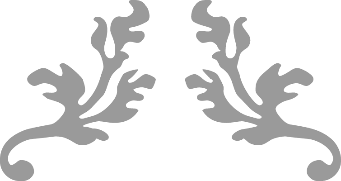 Graduate Studies in ClassicsA Handbook2023-24 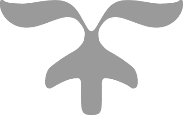 Dr. Peter O’BrienGraduate Coordinator1. INTRODUCTIONThis is intended as an introduction to graduate study in Classics at Dalhousie, specifically for Master’s students and Doctoral students beginning their first year. We also hope that it will answer or anticipate some basic questions you may have about the coming year. Please also visit the website of the Faculty of Graduate Studies (FGS).Make yourself familiar with the information and regulations in the graduate calendar. For information on the Classics graduate program, you can also visit this page for a description of our program. 2. GLOSSARY FGS: Faculty of Graduate StudiesSupervisor: The professor who oversees a specific student’s research project.Graduate Coordinator: The professor who oversees all elements of the department’s graduate program.DalOnline: Dalhousie’s online administration systemGSIS: Graduate Student Information System (database accessed through DalOnline that keeps track of your graduate degree information and program requirements)SSHRC: Social Sciences and Humanities Research Council of Canada (the national research funding agency)CGS-D: Canada Graduate Scholarship-Doctoral (scholarship granted by SSHRC, aka “a PhD SSHRC”)CGS-M: Canada Graduate Scholarship-Master’s (scholarship granted by SSHRC, aka “an MA SSHRC”)HSP: Harmonized Scholarship Process (process developed by FGS to streamline applications for multiple scholarships) 3. ACADEMIC & ADMINISTRATIVE DEADLINES 3A. Year One MA Students:July-August: Register for REGN 9999 and CLAS 9000Register for REGN 9999: You must register for REGN 9999 in each term (Fall, Winter and Summer) you are active as a graduate student at Dalhousie University. This is important. If you do not register for this or you register late, there will be significant delays in receiving any funding. This does nothing more than confirm that you are registering in the program. It does not register you in classes. Register for CLAS 9000: This is the Classics Thesis course. It is good to get into the habit of registering for this course, even before you start writing your thesis. You must be registered in this course each term you are active as a graduate student and are not enrolled in regular coursework. If you simply register for it every term when you register for REGN 9999, you will not risk any unintended interruption in your program.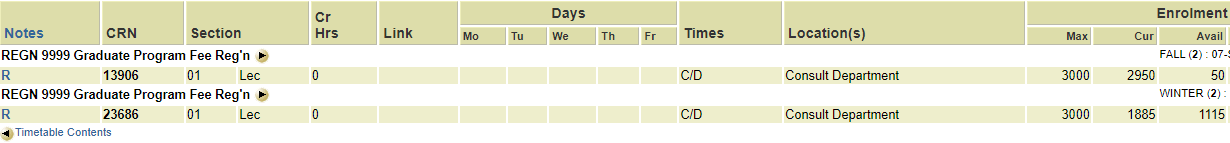 Late-August / Early September: Students meet with the Graduate Coordinator before the beginning of classes to make decisions about their courses and programs. Students are usually required to take 3 courses per term in their first year for a total of 18 credit hours.Most classes are held in conjunction (“cross-listed”) with senior undergraduate classes but may include readings and assignments over and above those expected of the undergraduates and may also involve extra meetings. Rarely, an MA student may do a reading course, pending the availability and willingness of faculty members. The reading list and assignments for a reading course should be agreed upon by professor and student, signed by both, and submitted to the Departmental Administrator no later than October 1 or January 30.Late-August / Early September: Direct Deposit FormStudents with scholarships and/or teaching assistantship positions need to fill out a direct deposit form for the Payroll Department to take to payroll when picking up their first scholarship cheque. To find the direct deposit form, please click here. Late-August / Early September: TA-shipsStudents will begin to be assigned TA-ships in the Department as applicable. If students are interested in a particular TA-ship, they may express interest to the instructor of the course and/or the graduate coordinator, though assignments are ultimately made according to departmental need. See under “Teaching Assistantships and Teaching”September 5 (Tuesday): Classes BeginFall term classes begin. Have you registered for REGN 9999 and CLAS 9000? If not, do it now. November 1: MA SSHRC (CGS-M) applications due to DepartmentMA SSHRC (CGS-M) applications due to the Classics Department for review and approval. Please submit a complete hardcopy and electronic copy to the Departmental Administrator. See under “Scholarship Applications”December 1: MA SSHRC (CGS-M) applications due to SSHRCMA SSHRC (CGS-M)  applications are due in the online SSHRC portal. This is a hard deadline set by the funding agency.December-January: Register for REGN 9999 and CLAS 9000 (again)You must register for REGN 9999 in each term (Fall, Winter and Summer) you are active as a graduate student at Dalhousie University. Also register for CLAS 9000.January 8th (Monday): Classes BeginWinter term classes begin. Have you registered for REGN 9999 and CLAS 9000 yet?January 16 (Tuesday), 2024, 4:00 p.m. AST: Harmonized Scholarship Process Applications Due Applications for scholarships administered through the HSP are due to FGSApril-May: Thesis Supervisor and CommitteeStudents should approach a faculty member by the end of the first year to see whether that professor would be interested and willing to supervise the thesis. (See under MA Thesis)April-May: Register for REGN 9999 and CLAS 9000 (again)Yes. You must register for Summer term. You must register for REGN 9999 in each term (Fall, Winter and Summer) you are active as a graduate student at Dalhousie University. Also register for CLAS 9000.May-August: Thesis ProspectusDuring this time, students are expected to work on their thesis prospectus in consultation with their supervisor. The prospectus should be ready for committee members in September. (See under MA Thesis)August 1: Submit Progress Report.Every year they are registered, graduate students must submit a progress report online. See under “Progress Report”July-August: Register for REGN 9999 and CLAS 9000 (again)You must register for REGN 9999 in each term (Fall, Winter and Summer) you are active as a graduate student at Dalhousie University. Also register for CLAS 9000.3B. Continuing MA Students (Year 2 and Beyond):July-August: Register for REGN 9999 and CLAS 9000Register for REGN 9999: You must register for REGN 9999 in each term (Fall, Winter and Summer) you are active as a graduate student at Dalhousie University. This is important. If you do not register for this or you register late, there will be significant delays in receiving any funding. This does nothing more than confirm that you are registering in the program. It does not register you in classes. Register for CLAS 9000: This is the Classics Thesis course. It is good to get into the habit of registering for this course, even before you start writing your thesis. You must be registered in this course each term you are active as a graduate student and are not enrolled in regular coursework. If you simply register for it every term when you register for REGN 9999, you will not risk any unintended interruption in your program.August 1: Submit Progress Report.Every year they are registered, graduate students must submit a progress report online. (See under Progress Report.)Late-August / Early September: TA-ships: Students will begin to be assigned TA-ships in the Department as applicable. If students are interested in a particular TA-ship, they may express interest to the instructor of the course and/or the graduate coordinator, though assignments are ultimately made according to departmental need.. (See under Teaching Assistantships and Teaching.)Late-August / Early September: Courses and Auditing CoursesIn the first week, students should consult with the Graduate Coordinator and their thesis supervisor to make decisions about what courses they should take or audit in their second year. Normally, students are required to audit courses during their thesis year. Students need to register for audited courses on Dal Online (and make sure to change them to an audit code after the add-drop period) and consult with the Graduate Coordinator to add them to their program requirements on GSIS.September 1: Thesis Prospectus and CommitteeThesis (second-year) students will submit to the thesis supervisor a one-page, thesis prospectus statement with attached timetable for chapter completion and bibliography. Once the thesis prospectus is accepted by the supervisor, two faculty members agreed upon by the student and supervisor are approached to serve on the thesis committee, and if they agree to serve on the committee, they read and provide feedback on the thesis prospectus. The thesis prospectus defence will be scheduled to take place during the Fall term by mid-November.October 1Deadline for internal Doctoral SSHRC (CGS-D) submissions (to FGS in online portal).
October 15Thesis students will submit to the graduate coordinator a one-page, supervisor approved, thesis prospectus statement with attached timetable and bibliography.October 30-November 30: Prospectus DefenceStudents will defend their thesis prospectus within this timeframe. The prospectus defence involves the student presenting the prospectus, a discussion of the thesis prospectus and bibliography with the student, supervisor, and two committee members.December-January: Register for REGN 9999 and CLAS 9000 (again)You must register for REGN 9999 in each term (Fall, Winter and Summer) you are active as a graduate student at Dalhousie University. Also register for CLAS 9000.January 16 (Tuesday), 2024, 4:00 p.m. AST: Harmonized Scholarship Process Applications Due Applications for scholarships administered through the HSP are due to FGSApril-May: Register for REGN 9999 and CLAS 9000 (again)Yes. You must register for Summer term. You must register for REGN 9999 in each term (Fall, Winter and Summer) you are active as a graduate student at Dalhousie University. Also register for CLAS 9000.July 1: Thesis Draft DeadlineFor students planning to graduate in October 2024, a supervisor-approved draft of your thesis should be ready for your committee by July 1. (Other deadlines apply for students planning to finish in the Fall or Winter terms, see under the heading “MA Thesis”)August 30: Thesis Submission to FGSFor students planning to graduate in October 2024, the final, finished, formatted thesis must be submitted to FGS by August 30. (Other deadlines apply for students planning to finish in the Fall or Winter terms, see under the heading “MA Thesis”)4. OTHER IMPORTANT DATES AND EVENTS Late August/Early September: Faculty of Graduate Studies Orientation SessionThe university-wide FGS orientation is conducted in a combination of online modules in a program called Together@Dal. This program is meant to provide support and resources as you begin your degree. You can find out more about the program here. Unlike the Classics Department orientation on Sept. 5, all modules in the FGS orientation are optional. Tuesday, September 5: Classics Department Graduate OrientationOrientation with Dr. O’Brien. You will be sent an email with the time and place of the meeting. September/October: Departmental Speakers Series BeginsPlease check this page for the list of speakers and dates. See also under Visiting Speakers Series.August 31??? TBA: Atlantic Classical Association Abstract Submission The ACA Annual Meeting is usually held in late October at a university in Atlantic Canada. It is a great venue for developing scholarly presentation skills and learning how to do academic conferences. Graduate students are welcome to submit abstracts and present, or just to attend. September October TBA: SSHRC Application Information Session. Guidance for applying for scholarships. Students begin (or ideally, continue) to prepare applications for next year’s scholarship competitions. (If you are planning to apply for a Doctoral SSHRC (CGS-D), contact the graduate coordinator immediately, because the deadline is quite early in the fall.) Time and date: TBAOctober 29-30 ACA Annual Meeting The ACA Annual Meeting is usually held in late October at a university in Atlantic Canada. It is a great venue for developing scholarly presentation skills and learning how to do academic conferences. Graduate students are welcome to submit abstracts and present, or just to attend. Mid-March: Pythian GamesPythian Games. Sacred to Apollo (the Greek god of music and the arts), the ancient Pythian Games featured competitions in declamation, reading aloud, poetry, and rhetoric. True to form, every year students are invited to perform poetry, song, theatre and music. Performers have recited everything from Al Purdy to Pushkin and Woody Allen to Catullus, and performances have been made in Latin, Greek, English, Middle English, German, Russian, Welsh, and yes, even Elvish.5. MA THESISThesis Supervisor: Students should approach a faculty member by the end of the first year to see whether that professor would be interested and willing to supervise the thesis. If the professor agrees, the student and professor can then outline what is required over the summer to prepare the thesis proposal for the Fall of the second year. Over the summer, the supervisor and student may discuss the membership of the thesis committee.Thesis Committee: Once the thesis prospectus is accepted by the supervisor, two faculty members agreed upon by the student and supervisor are approached to serve on the thesis committee, and if they agree to serve on the committee, they read and provide feedback on the thesis prospectus. Thesis Prospectus and Prospectus Defence: Thesis (second-year) students will submit to the thesis supervisor a one-page thesis prospectus statement with attached timetable for chapter completion and bibliography. The thesis prospectus defence will be scheduled to take place during the Fall term by mid-November. The prospectus defence involves the student presenting the prospectus, a discussion of the thesis prospectus and bibliography with the student, supervisor, and two committee members. The thesis prospectus defence serves to provide some early advice and criticism from the supervisor and readers. The defence is evaluated as Pass/Fail. In the event a student does not pass, there is time to correct the problems and re-defend during the Fall term.Thesis Project: The particulars of your thesis project will largely be determined between you, your supervisor, and your supervisory committee. The usual length required for a thesis in the department is between 100-150 words. Students should consult with their supervisor and their committee about the specific length expected for their project.Thesis Deadlines: Your thesis should be approved by your supervisor and ready to be read by your committee two months before the FGS submission deadline. Therefore, to graduate in October 2024, students should submit a thesis manuscript ready for examination (supervisor-approved) to their committee by July 1, 2024. This will allow sufficient time for the Supervisory/Examining committee to read the thesis, and for the candidate to do the required revisions, before submission of the finished product by August 30, 2024.There are four possible deadlines per year for the submission of examined and passed theses to the Faculty of Graduate Studies, and they are published here on the FGS site. The deadlines are: Expected graduation date:October 2023Registering for next term (Summer, 2023)? No Deadline to submit approved thesis: April 28, 2023October 2023Registering for next term (Summer 2023)? Yes Deadline to submit approved thesis: August 31, 2023Expected graduation date:May 2024Registering for next term (Winter, 2024)? No Deadline to submit approved thesis: December 15, 2023May 2024Registering for next term (Winter, 2024)? Yes Deadline to submit approved thesis: April 15, 2024These are the deadlines for submitting the finished product online. If you are planning to submit your thesis and graduate, be sure to inform both the graduate coordinator and your supervisor of the timeline you have in mind, especially if you are aiming to graduate in May. Thesis Submission: All theses must be submitted electronically. For details on submitting PDF/a theses electronically please review the information here. FGS guidelines in relation to formatting are mind-bogglingly exact, but all-important. Submit your work to the FGS Thesis Coordinator to have it assessed for compliance. Format guidelines are found on the Faculty of Graduate Studies website here. Once the thesis has been approved by the Department and the Faculty of Graduate Studies, an electronic copy must be provided to the Graduate Coordinator and Department.6. PROGRESS REPORTEvery year at the beginning of August (August 1), students must submit a progress report. The progress report form is completed online by following the steps listed below:A student enters the Progress Report tab in GSIS, clicks the "Add" button, selects the type of report to use (Thesis/Project or non-Thesis/Non-Project), and clicks "Save Changes". (The "Add" button is only available if no other progress reports are currently in progress.)The student completes all of the Student Section and gives his/her digital acceptance of the report by submitting it.Upon student submission, an automatic notification email is sent to the student's supervisor, if applicable. The student's supervisor completes the Supervisor Section and gives his/her digital acceptance of the report. If no supervisor has been set, then the report is sent to the graduate coordinator.Progress reports that have been accepted by graduate coordinators are routinely reviewed by the Faculty of Graduate Studies Program Officer, Awards Officer (where applicable), and assistants for final acceptance.7. SCHOLARSHIP APPLICATIONS FOR NEXT ACADEMIC YEARAutumn is the season of applications. This is particularly relevant for MA students who intend to pursue doctoral work the following year. Unfortunately, having begun one program, you must also begin considering the next step and the next program. The FGS website has up-to-date information such as addresses, application forms, deadlines, and brochures on graduate programs within Canada and abroad, as well as fellowships and scholarships.The main source of graduate scholarships for Canadian citizens is the Social Sciences and Humanities Research Council, generally known as the SSHRC.SSHRC MA SCHOLARSHIPS (Canada Graduate Scholarships; CGS-M): Students in the first year of their MA program can apply for these scholarships. Details are available at the SSHRC website and at the Dal FGS website.There will be a departmental information session on the SSHRC awards. See schedule above (November 1 deadline for Departmental review; December 1 final deadline at FGS).SSHRC DOCTORAL FELLOWSHIPS (CGS-D): the most important deadline in the fall for students wishing to continue studies at the doctoral level anywhere (not just at Dal!) is for the SSHRC doctoral fellowships. Information is available at the FGS website and at the SSHRC website. All Dalhousie PhD students not currently holding Killam or SSHRC fellowships who are Canadian citizens are REQUIRED by the university to apply for SSHRC doctoral fellowships. (You cannot be considered for a Killam scholarship unless you apply for a SSHRC.) Though the competition is intense, Master’s students anticipating entering a doctoral program anywhere during the following year should strongly consider applying. The application requires a rigorous program proposal and students must also arrange for up-to-date transcripts to be submitted with the application. There will be a departmental information session on the SSHRC awards in September in the Departmental library. Students will work closely with a supervisor or other faculty member on the preparation of applications. Complete drafts will be submitted to the Graduate Coordinator by to allow time for review and correction before ranking.For PhD scholarships, the SSHRC process requires ranking of applications within Dalhousie University and then passing these applications on to the national competition. For MA scholarships, applications are ranked by the institutions to which the student is applying.Killam Scholarships and the Harmonized Scholarship Process (HSP)Killam Scholarships are highly competitive and very valuable scholarships available to both MA and PhD students for study at Dalhousie. Students can apply only before entering their first year of study, but it is renewable (unlike the CGS awards). Canadian citizens must have applied for the CGS awards in order to be considered for the Killam, so the deadlines of October 1 and December 1 apply. However, the Killam application per se is made through Dalhousie’s somewhat complex Harmonized Scholarship Process (HSP), the deadline for which is January 16, 2024. Interested students should read the information on the FGS website and speak to the Graduate Coordinator well in advance. 8. LANGUAGE REQUIREMENTSAncient Languages: Ideally, students are admitted to the MA program having completed language requirements equivalent a BA (Hons.) in Classics at Dalhousie, i.e., two full years of either Greek or Latin, in addition to three full years of the language not studied to the second year. In practice, many students are admitted from joint-honours degrees or even degrees in cognate fields, and do not meet the 2-3 requirement. It is highly desirable that all students meet this level of language training by the end of the first year of their MA studies. Language requirements beyond that level are to some extent dictated by the student’s choice of sub-discipline and plans for further study, and will be discussed and determined in individual meetings with the student’s supervisor and the Graduate Coordinator.Greek and Latin are taught at all levels, and competency in both languages is required for theses in the traditional areas of Classical Studies. Students focusing on the intersections of Classical and later thought in the Mediterranean world and the Middle East may, in consultation with the Graduate Coordinator and supervising faculty member, substitute Classical Arabic for either or Latin or Greek. Students focusing mainly on Ancient Philosophy, Greek patristics, Byzantine philosophy and theology, Latin patristics, and Latin medieval philosophy and planning to continue their studies or pursue an academic career in these areas may, as appropriate, in consultation with the Graduate Coordinator and supervising faculty member, limit their language study to ancient and Byzantine Greek, or ancient and medieval Latin, or either of these in combination with Arabic.Modern Languages: Graduate students in the Department must conduct research in the modern languages besides English essential to their particular research. Master’s students will be required to do this in at least one other language; Doctoral students will be required to do this in at least two. This rule, however, does not limit what may be required for a particular thesis. Decisions about which other languages are needed are made in consultation with the supervisor and/or supervisory committee. A knowledge of French is encouraged, as appropriate to Canada as a bilingual country and as a common language for classical scholarship. German is another common language for classical scholarship. Other likely languages include Italian, Spanish, Modern Greek, Dutch, Hebrew, and Arabic.Courses in French and German, in particular, are available at the university for students to improve their language skills. Students will not be assessed extra fees for such university language courses, if they are part of their program requirements. See the Graduate Coordinator about adding such courses to your program.9. VISITING SPEAKER SERIESSeveral times a year, the Department hosts visiting speakers. These events are intended for faculty and students. Graduate students are expected to attend and participate. If graduate students have suggestions for possible visiting speakers, they can contact Dr. Christopher Grundke. Please check this page for the list of speakers and dates. 10. CONFERENCE TRAVEL SUPPORTThe Faculty of Graduate Studies provides up to $500.00 in support for graduate students presenting papers at conferences. You must present proof of your acceptance at the conference and apply at least one month in advance. Questions may be addressed to the Faculty of Graduate Studies or the Departmental Administrator.The Department may have limited funds for additional small grants to help fund graduate student research and conference travel. The amount available will vary from year to year. Awards are open only to students who have already exhausted the funding available through the Faculty of Graduate Studies. Because funds are limited, awards unfortunately cannot be guaranteed to all applicants. Graduate students must apply in writing to the Chair of the Department and the Graduate Coordinator, who will bring all applications to the department’s graduate committee for consideration. A student’s application should include information about their scholarships and about the FGS research and travel funding that they have used, as well as their plans for the requested funds.11. EMAIL AND COMMUNICATIONStudents are expected to use their “@dal.ca” e-mail address as their active account, as many memoranda are sent electronically, and it is university policy that electronic information be forwarded to students this way. If you use an outside email account (e.g. gmail or hotmail) you should consider configuring your dal.ca account so that messages are forwarded to your habitual email account. Emails directly to graduate students individually or collectively that request or require responses should be answered promptly. It is not the Graduate Coordinator’s or the Departmental Administrator’s responsibility to solicit responses to official communications. Students should be aware that inattention to email and other communication may lead to missed opportunities or deadlines including those related to employment and funding.  12. COMPUTING FACILITIESDetailed information about the University’s email services and other computer services may be found at the Information Technology Services (ITS) website, here. A real person to answer your questions can be found at Help Desk Locations across the campus. All Dal students are assigned a NetID which gives them access to computers located around the campus. 13. OTHER DEPARTMENTAL FACILITIESMaster’s and Doctoral students may use both the Departmental copy machine and the fax machine (the number of which is 902-494-2467). They will be charged for this use, through an account with the Department.Photocopier: The Departmental Administrator will provide you with an access code for the photocopier/scanner once she receives the $25/lab fee.Kitchen/Lounge: Students are welcome to use the kitchen and facilities. This facility is for the students, faculty and staff of the department. It is critical that when using common shared items that they are washed and returned to the cupboard (above the counter).Lockers: If you wish to have one of the 8 lockers available for Classics students, please see The Departmental Administrator. These lockers will be assigned on a first-come basis. They are located on the second floor directly across the hall from the centre stairwell in the McCain Building.D.	Departmental Library Access and Security: To access the building after hours, visit this page and select “PIN and Account”.. Once you set your PIN, it should be ready for use in a few seconds. With your PIN you can access the McCain building after hours with your Dal card. E.  	Additional Library Access Information: There is a fee of $25 per year for those using the facilities of the library/computer room. This fee will assist in covering the cost of laser cartridges, paper and Ethernet connections. Please pay the Departmental Administrator. If you are writing a cheque, please make it payable to Dalhousie University. Returning students in arrears for last year’s payment are asked to pay up ASAP. At that point, the stay that has been placed on requisite program and program Update forms will be lifted.The departmental library must be kept locked at all times when not in use, a key will be left in the drawer in the kitchen of our department. You can also contact the Security Department in the basement of the FASS building (494-6400) if it is an emergency to access to the library or department. You must have your Banner ID to show to the Security Officer. Please take it upon yourself, if you are the only person in the Department outside of office hours, to check that ALL doors (i.e. hall entry doors, inner library door, patio doors in library and lounge) are locked and that windows are secure.F.	Seminar/Conference Room: McCain 2172 (2nd floor, directly above the Departmental Office) is available for the use of our department. A key to this room will also be left in the kitchen drawer. If you would like to book this room for your office hours or any other purpose, please see The Departmental Administrator to schedule an available time.G. 	Library Carrels: For students at the thesis-writing stage, library carrels are available in the Killam Library. The carrel is a closed cell that you can keep library books in and use as a space to write - if you need to get away from the outside world, this is your ticket, as they have no windows and nothing to look at besides the four walls of the cell. Graduate students who are currently writing a thesis are generally entitled to these - tell the graduate coordinator if you would like your name on the list. Space is limited. If you don't think you would use it, don’t request one.14. GOVERNANCE OF GRADUATE MATTERS WITHIN THE DEPARTMENTGraduate matters within the Department are generally governed by the Graduate Coordinator in consultation with departmental members, including the Chair.15. TEACHING ASSISTANTSHIPS AND TEACHINGThe advertising and appointment of Teaching Assistantships is governed by the terms of a collective agreement with the Canadian Union of Public Employees which can be read here. Within those terms, the responsibility for the allocation of teaching assistantships lies with the Chair of the Department.Students holding Faculty of Graduate Studies scholarships often have, as part of their scholarship, a teaching assistantship. In light of this, they must receive first priority in the assignment of teaching assistantships. Though we speak of ‘priorities’, it should also be observed that, in years past, most current full-time students in the one-year Master’s or first year doctoral program who wished to do a teaching assistantship were assigned one. No guarantees can be offered, however; funds available and the terms of the collective agreement set the boundaries of what assignments are possible. Every effort is made to link professors’ preferences to those of the students.Unstaffed assistantships are posted and advertised in the hallway outside the Classics office. Students are asked to apply as directed on the advertisement.In addition to taking guidance from their supervising professor, TAs can avail themselves of professional development resources through the Centre for Learning and Teaching (CLT). They should also be aware of standards of appropriate interaction with students in their classes. This year, the CLT is offering “TA Days” on September 6 (in person) and September 7 (online) with sessions devoted to sharing essential information about and strategies for the TA role. These are optional. Further information and scheduling here. 16. FEES AND FINANCIAL AIDTuition fees are set and administered by the university and the Faculty of Graduate Studies, not by the department. Master’s students should know, however, that after three terms (one full academic year) they are only liable to pay continuing fees (either part-time or full-time), which are a fraction of program fees. For students in financial need, particularly after the first academic year, the Faculty of Graduate Studies can offer some aid in the form of bursaries. FGS has a useful page dedicated to financing your degree under the tab “Finance your Studies.” Students wishing to interrupt their program of studies, for whatever reason, are advised that they must apply for a leave of absence from the Faculty of Graduate Studies; such leaves are usually granted one term at a time for a maximum of 12 months.17. GRADUATE CLASSICS STUDENTS SOCIETY (KYLIX)The Classics Graduate Student Society hosts various social events throughout the year, including receptions following departmental guest lectures. This group ensures that the graduate students have representation in the Dalhousie Association of Graduate Students and is involved in the selection of the Nicole Knox Memorial Prize for Latin and Greek at the senior undergraduate level.18. CONTACT INFORMATIONPeter O’Brien, Graduate CoordinatorPhone: 902-494-2295Email: peter.obrien@dal.caclasgrad@dal.ca (please use this for graduate program-related correspondence)Lori Vaughn, Classics Departmental Administrator Phone: 902-494-3468 Email: classics@dal.caFaculty of Graduate Studies (Rm. 314, Henry Hicks Arts and Administration Building)General enquiriesPhone: 902-494-2485 Email: Graduate.Studies@Dal.Ca19. DEPARTMENT OF CLASSICS FACULTY ________________________________________________________________________Eli Diamond			Eli.Diamond@dal.caAreas of interest:	Ancient Philosophy, especially Plato and Aristotle; Greek Literature ______________________________________________________________________________Michael Fournier		Michael.Fournier@dal.caAreas of interest:	Late Ancient and Early Medieval Philosophy________________________________________________________________________
Christopher Grundke	Christopher.Grundke@dal.caAreas of interest:		Biblical History, Narrative and Rhetoric, Linguistic Pedagogy, and					Latin Lexicography________________________________________________________________________Leona MacLeod 	Leona.MacLeod@dal.caAreas of interest:	Greek Literature________________________________________________________________________Jack Mitchell 		Jack.Mitchell@dal.caAreas of interest:	Roman History, Greek and Roman Literature________________________________________________________________________Peter O’Brien		Peter.OBrien@dal.caAreas of interest:	Latin Literature, Late Antique Historiography, Neo-Latin________________________________________________________________________Emily Varto			EVarto@dal.caAreas of interest:		Greek History, Greek Historiography, Greek Literature, Ancient Art and Material Culture, Classical Reception19.1 RELIGIOUS STUDIES FACULTY LIST________________________________________________________________________Christopher Austin		Christopher.Austin@dal.caAreas of interest:	Hindu God Vishnu, Hindu Religious Culture of the Mythic and Human Identity of Krishna and his descendentsOther information:		Religious Studies / Adjunct Professor________________________________________________________________________Alexander Treiger		ATreiger@dal.caAreas of interest:		Classical Sufism, Medieval Arabic Philosophy, Christian 				Literature in ArabicOther information:		Religious Studies / Adjunct Professor19.2 ADJUNCT AND RETIRED FACULTY LIST________________________________________________________________________Thomas Curran		Thomas.Curran@ukings.caAreas of Interest:		Romantic German literature, Classical AntiquityOther information:		Adjunct Professor / University of King’s College________________________________________________________________________Kyle Fraser			Kyle.Fraser@ukings.caAreas of interest:	Aristotelian Metaphysics and Ontology of Ancient Greek Philosophy and Science, Renaissance Platonism and HermeticismOther information:	Adjunct Professor / University of King’s College________________________________________________________________________Rainer Friedrich	Rainer.Friedrich@dal.caAreas of interest:	Greek Literature; HomerOther information:	Professor Emeritus. Supervisions by special arrangement only.________________________________________________________________________Ranall Ingalls	Ranall.Ingalls@ukings.caAreas of interest:	English Reformation, Reformation, Augustine, classical philosophy and the early development of Christian theologyOther information:	Chaplain, University of King’s College________________________________________________________________________Neil Robertson		Neil.Robertson@ukings.ca   Areas of interest:		Contemporary Political Thought, Early Mediaeval Thought, 				Modernity in Early Modern EuropeOther information:		Adjunct Professor / University of King’s College________________________________________________________________________Luke Roman                         romanl@mun.caAreas of interest:                    Latin Literature, Renaissance HumanismOther information:                Adjunct Professor / Memorial University________________________________________________________________________Ian Stewart			Ian.Stewart@ukings.caAreas of interest:		Renaissance and Early Modern Natural PhilosophiesOther information:		Adjunct Professor / University of King’s College________________________________________________________________________